ВСЕРОССИЙСКИЙ КОНКУРС ЮНЫХ ИССЛЕДОВАТЕЛЕЙ ОКРУЖАЮЩЕЙ СРЕДЫМониторинговые исследования качества питьевой водыв г. Снежногорске Мурманской областиАвторы: Плеских Алёна Юрьевна, 11-А классОсетрова Алина Алексеевна, 9-А классМБУДО «ДДТ «Дриада»,Объединение «Путь в науку»Научный руководитель: Филон Марина Васильевна, педагог дополнительного образования, МБУДО «ДДТ «Дриада»г. Снежногорск2021МОНИТОРИНГОВЫЕ ИССЛЕДОВАНИЯ КАЧЕСТВА ПИТЬЕВОЙ ВОДЫ В Г. СНЕЖНОГОРСКЕ МУРМАНСКОЙ ОБЛАСТИПлеских Алёна Юрьевна, 11-А класс,Осетрова Алина АлексеевнаМБУДО «ДДТ «Дриада»Российская Федерация, Мурманская область, город СнежногорскСодержаниеВведение										3Глава 1. Показатели качества воды Характеристика состава питьевой воды					5 Органолептические свойства воды						51.3. Основные химические показатели воды					6Глава 2. Мониторинг физико-химических показателей водыг. Снежногорска Мурманской области						72.1. Структура системы водоснабжения 						7 Центральная система водоснабжения г. Снежногорска			72.3. Отбор проб для исследования							92.4. Исследования водородного показателя (рН) и электропроводности	92.5. Исследование жесткости							102.6. Определение прозрачности, мутности, цветности и запаха питьевой воды								112.7. Исследование воды на содержание железа					122.8. Обнаружение хлорид-ионов							132.9. Обнаружение сульфат-ионов							13Глава 3. Проектная деятельность Настольная игра в стиле Дженга «Вода»						13Выводы										14Список литературы									15ПРИЛОЖЕНИЯ									16ВведениеВода – самое распространенное соединение в природе, один из основных важных ресурсов на планете. Природная вода не бывает абсолютно чистой, она содержит многочисленные растворенные вещества – соли, кислоты, щелочи, газы, продукты отходов промышленных предприятий и нерастворимые частицы минерального и органического происхождения. Свойство и качество воды зависят от состава и концентрации содержащихся в ней веществ. Для здоровья важную ценность имеет чистота употребляемой для питья воды. В связи с этим санитарный вопрос о снабжении населения качественной водой, т.е. имеющей прекрасные органолептические показатели (вкус, запах, мутность, цвет), не вредные по химическому и микробиологическому составу, заслуживает большого внимания. Это обуславливает важность контроля качества воды. Требуется санитарный надзор за процессом очистки и обеззараживания воды в водопроводах и за состоянием водопроводной сети.На основании всего вышесказанного и была выбрана тема исследования.Актуальность исследования. Огромная компания ООО «Новатэк» начала строительство в селе Белокаменка, которое находится в 25 км от Снежногорска. Компания «Велесстрой» перевозит и сливает отходы с территории строительного городка в колодцы г. Снежногорска. Жители нашего города отмечают ухудшение качества питьевой воды. Органы власти сообщают, что «питьевое озеро, из которого вода поступает в квартиры жителей Снежногорска, никак не связано с канализационными путями водоотведения. Ошибочно полагать, что отходы каким-либо образом стекают в водоём. Наоборот, все сточные воды многоквартирных домов с помощью насосов поднимаются снизу вверх к очистным механизмам, а после уже выводятся в ручей Безымянный и далее - к бухте».Это навело нас на раздумья «а так ли это». И мы решили провести собственное исследование питьевой воды на предмет качества.Кроме этого, при написании исследовательской работы мы изучили состояние и функционирование водопроводных сетей систем водоснабжения, оценку величины износа сетей и определение возможности обеспечения качества воды в процессе транспортировки по этим сетям, и выявили, что износ водопроводной сети составляет более 70%. Отмечается неудовлетворительное состояние зон санитарной охраны питьевого водозабора; отсутствие водопроводных очистных сооружений на питьевом водозаборе; высокий физический износ водоводов и водопроводных сетей. Объект исследования: питьевая вода центрального водоснабжения г.Снежногорска Мурманской области.Предмет исследования: исследование качества питьевой воды центрального водоснабжения г. Снежногорска Мурманской области.Цель исследования: провести физико-химический мониторинг питьевой воды центрального водоснабжения г. Снежногорска Мурманской области и сравнить его на соответствие с СанПиН 2.1.4.1074-01.Гипотеза: качество питьевой воды центрального водоснабжения г. Снежногорска Мурманской области соответствует СанПиН 2.1.4.1074-01.Задачи исследования:Изучить литературные источники, нормативные документы показателей качеств воды.Провести анализ результатов микробиологических исследований и качества холодного и горячего водоснабжения, подаваемые населению г. Снежногорска Мурманской области за последние 5 лет (2016-2020 гг.).Провести исследования водородного показателя (pH), жёсткости воды, цветности и запаха питьевой воды. Сравнить с официальными источниками и нормативными показателями. Проанализировать результат, сделать вывод о соответствии качества питьевой воды санитарно-эпидемиологическим требованиям.Использовались следующие методы:теоретический;аналитический (анализ литературы);метод сравнения;экспериментальный (практические опыты).Практическая значимость исследования состоит в том, что оно может быть использовано школьниками для повышения образовательного уровня, учителями и биологии для объяснения тем, а также для внеклассных занятий (настольная игра «Вода») (ПРИЛОЖЕНИЕ 5).Глава 1. Показатели качества воды1.1. Характеристика состава питьевой воды должна соответствовать СанПиН 2.1.4.1074-01:Водородный показатель рН = 6-9Железо (суммарно), мг/л – не более 0,3Жесткость общая, мг/экв/л – не более 7,0Марганец, мг/л – не более 0,1Медь, мг/л – не более 1,0Нитраты (по NO2), мг/л – не более 45Свинец, мг/л – не более 0,03Сульфаты мг/л – не более 500Хлориды, мг/л – не более 350Цинк, мг/л – не более 5,0Никель, мг/л – не более 0,1Кадмий, мг/л – не более 0,001Нитрит-ион, мг/л – не более 3,0Азот аммонийный, мг/л – не более 2,01.2. Органолептические свойства водыОрганолептические показатели качества воды оценивают с помощью органов чувств человека. К органолептическим свойствам относят цветность, запах, вкус и привкус, мутность и др.[5].Запах воды обуславливается присутствием в ней пахнущих веществ, попадающих в нее через различные стоки. Запахи могут быть естественного характера (землистый, гнилостный, плесневой, торфяной и др.) и искусственного происхождения (хлорный, уксусный, фенольный, нефтяной и прочий). Таблица 1. Определение интенсивности запаха воды Цветность характеризует интенсивность окраски воды, обусловленный содержанием окрашенных соединений; выражается в градусах платиново-кобальтовой шкалы. Определяется путем сравнения окраски испытуемой воды с эталонами. Цветность природных вод обусловлена главным образом присутствием гумусовых веществ и соединений трехвалентного железа. Предельно допустимая величина цветности – 35 градусов по шкале.Цветность воды может быть снижена при очистке на водопроводной станции.Мутность природных вод вызвана присутствием тонкодисперсных примесей, обусловленных нерастворимыми или коллоидными неорганическими и органическими веществами различного происхождения. Мутность определяется фотометрически и не должна превышать 1,5мг/дм3. Вкус воды определяется в сравнении с чистой питьевой водой.
Различают 4 вкуса: соленый, кислый, горький, сладкий. Остальные ощущения относятся к привкусу (солоноватый, горьковатый, металлический, хлорный, аммиачный и другие). Интенсивность вкуса и привкуса определяется по 5-балльной шкале. При высокой температуре запахи и неприятные вкусовые свойства усиливаются [5].1.3. Основные химические показатели водыКислотность воды или водородный показатель, больше как известен рН, характеризует баланс гидроксид-ионов с ионами водорода. Для питьевой воды водородный показатель составляет от шести до девяти. Отклонения от данных значений служит сигналом о нарушении технологического режима водоподготовки. Общая жёсткость воды характеризуется содержанием преимущественно катионов магния и кальция. Воду с общей жесткостью до 3,5 мг-экв/л называют мягкой, 3,5-7 - средней жесткости, 7-10 - жесткой, свыше-10 - очень жесткой. Питьевая вода не должна превышать 7 мг-экв/л.Глава 2. Мониторинг физико-химических показателей воды г. Снежногорска Мурманской области2.1 Структура системы водоснабженияГидрографическая сеть территории ЗАТО Александровск представлена р. Сайда и ее правым притоком — руч. Малая Сайда, р. Гремиха. Реки принадлежат к бассейну Баренцева моря. Это сложные озерно-речные системы с высокой естественной зарегулированностью стока. Долины рек слабо врезаны, а продольный профиль русел имеет ступенчатый характер. Остальные водотоки представляют собой небольшие ручьи и короткие протоки между озерами. Питание рек и ручьев происходит, в основном, за счет талых снеговых вод и дождей; значительную роль в питании играют также подземные воды. Отличительной чертой ландшафта является обилие озер. Преобладают водоемы ледникового происхождения, отличающиеся небольшими размерами, пологими берегами, спокойным рельефом дна. Крупные озера имеют тектоническое происхождение: для них характерны вытянутые формы, крутые скалистые берега и значительная глубина. Питание озер происходит, в основном, за счет талых снеговых вод и дождей. Годовые колебания уровней на озерах отличаются ясно выраженным весенним половодьем, относительно устойчивой летней и зимней меженью. Распространены подземные воды двух типов: в рыхлых кайнозойских отложениях и в кристаллических породах докембрия. В кристаллических породах преобладают трещинные (в основном безнапорные), трещинно-жильные (иногда с напором до 20-50 м) и воды, приуроченные к зонам выветривания и разрывным тектоническим нарушениям. В песчаных, супесчано-песчаных и крупнообломочных образованиях четвертичной системы развиты порово-пластовые воды; чаще безнапорные, иногда с местным напором до 5-10 м. По химическому составу воды гидрокарбонатные натриевые, кальциевые и магниевые общей минерализацией 0,01-0,5 г/л. Воды хлоридные, сульфатные и смешанного анионного состава распространены среди гидрокарбонатных локальными участками. Минерализация часто повышается до 0,8 г/л. По отношению к бетону подземные воды неагрессивны, реже отмечается общекислотная или углекислая агрессивность.2.2. Центральная система водоснабжения г. Снежногорска Перечень основных объектов ЦСВ г. Снежногорска: ‒ насосная станция 1-го подъема ВНС-1 на оз. Большое Оленье; ‒ электролизная; ‒ насосная станция 2-го подъема ВНС-2; ‒ резервуары чистой воды (РЧВ) 2×250 м³; ‒ распределительные сети хозяйственно-питьевого, производственного и противопожарного водопровода. Источником централизованного хозяйственно-питьевого, производственного и противопожарного водоснабжения г. Снежногорска является поверхностный водозабор из оз. Большое Оленье. Водоочистные сооружения в системе отсутствуют. Обеззараживание воды осуществляется в электролизной установке, расположенной в здании насосной станции 1-го подъема (ВНС-1) на площадке водозаборных сооружений. В качестве реагента используется гипохлорит натрия. От головных водозаборных сооружений на оз. Большое Оленье вода подается в два резервуара чистой воды объемом 2×250 м³, из которых поступает на насосную станцию 2-го подъема (ВНС-2), откуда подается в систему объединенного хозяйственно-питьевого, технологического и противопожарного городского водопровода. Общая протяженность водопроводной сети — 25,0 км. В городе эксплуатируется централизованная система водоотведения бытовых стоков, водозаборное сооружение ВНС-1.Очистных сооружений на используемых водных объектах не имеется.Отведение бытовых сточных вод от города осуществляется по системе напорно-самотечных коллекторов. На сети имеется канализационных насосных станций. Общая протяженность канализационной сети порядка 23,0 км. Сброс сточных вод на территории в г Снежногорске осуществляется: все хозяйственно-бытовые стоки города по самотечному коллектору диаметром 400 мм поступают на канализационные очистные сооружения механической очистки проектной производительностью 4,0 тыс.м3/сутки. Очищенные сточные воды сбрасываются в ручей Безымянный, и далее в бухту Кут Кольского залива Баренцева моря. Филиал «СРЗ Нерпа» АО ЦС «Звездочка» осуществляет водоотведение по отдельной системе. С помощью насосных станций перекачки сточные воды поступают на станцию биологической очистки, проектной производительностью 3,5 тыс.м3/сутки. После очистки сточные воды отводятся в ручей Безымянный, впадающий в бухту Кут Кольского залива.На территории муниципального образования ЗАТО Александровск фактов размещения животноводческих организаций, скотомогильников, мест складирования и захоронения отходов и других оказывающих негативное воздействие на окружающую среду объектов на водоемах, их водосборной площади, в их режимных зонах, над местами залегания подземных вод, не установлено.2.3. Отбор проб для исследованияПри отборе проб воды из водопроводных сетей соблюдали следующие правила:спускаем воду в течение 10-15 минут для того, чтобы накопившиеся загрязнения не попали в пробу;для отбора используем участки с трубами диаметром больше 1,2 см, не концевые участки водопроводных сетей; по возможности, участки с турбулентным потоком – краны вблизи изгибов и клапанов;вода должна медленно течь в пробоотборную ёмкость до её наполнения.Посуда для отбора используется химически чистая. Сосуды для исследований тщательно моют, не менее 3-х раз ополаскивают отбираемой водой [3, 4].2.4 Исследования водородного показателя (pH) и электропроводностиОборудование: химические стаканы, индикаторная бумага, цифровой датчик рН и электропроводности. Характеристика района расположения исследуемой водыРис. 1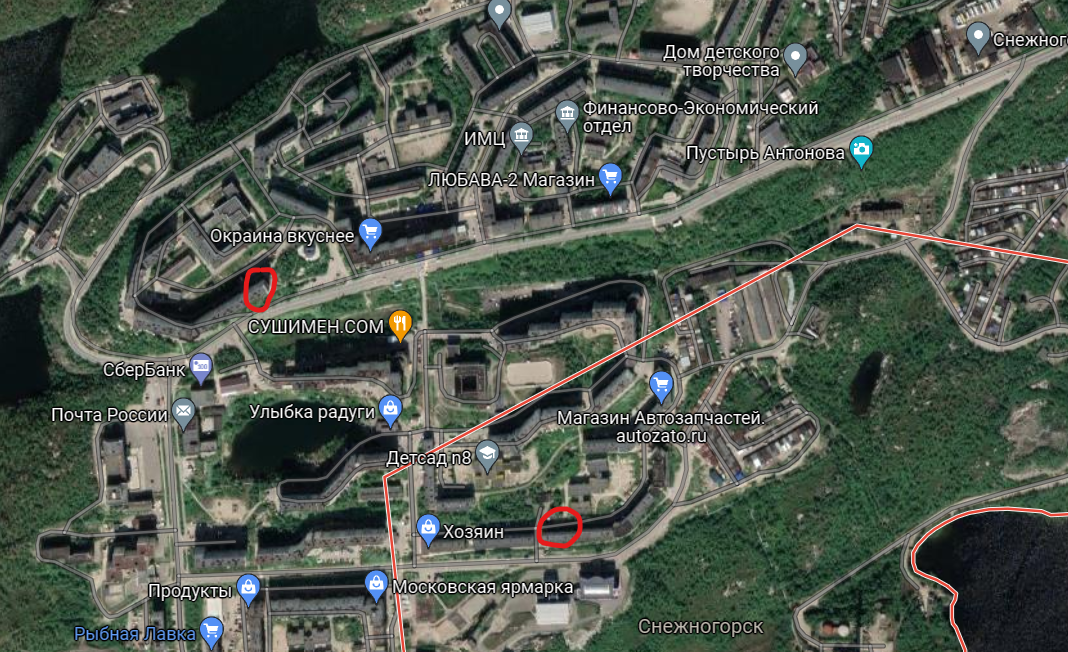 Для исследования рН и электропроводности с ноября 2020 года по май 2021 года велись мониторинговые исследования проб вод, взятых с верхней террасы города (ул. Стеблина, д. 2, долгота 69.192256, широта 33.230415) и с нижней террасы города (ул. Октябрьская, д. 26, долгота 68.189165, широта 33.240273).При отборе проб воды нами были использованы чистые химические стаканы, несколько раз ополаскиваем их исследуемой водой и наливаем её. Сразу же определяем рН воды с помощью индикаторной бумаги, для этого кратковременно погружаем в воду из-под крана. Сравнив полученный цвет с эталонной цветной шкалой (Рис. 2), мы увидели, что pH Рис. 2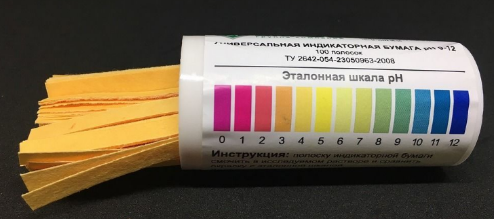 воды равна семи. Сравнили показатели с официальными данными, представленными на сайте https://www.zato-a.ru/, рН 8,45, то есть среда слабощелочная. Показатели в пределах нормы, но не совпадают с официальными данными возможно из-за низкой точности такого способа. Для более точного измерения использовали цифровой Р-датчик pH, выходной аналоговый сигнал должен однозначно определять значение водородного показателя в водных растворах. pH воды измеряли в течении пяти минут, высчитывали среднее значение pH за данное время. Как видно из ПРИЛОЖЕНИЯ 1 и 2 показатели воды с верхней террасы более стабильные, чем с нижней террасы. В целом вода имеет слабощелочную среду. Электропроводность измеряли в течении пяти минут, высчитывали среднее значение за данное время. Значение электропроводности свидетельствует о низком содержании катионов и анионов в воде, и соответствует показаниям дистиллированной воды; вода чистая.2.5. Исследования жёсткостиОборудование: химические стаканы, тестер для измерения жёсткости воды, вода питьевая (фильтрованная), вода из-под крана (из двух исследованных адресов). Фильтровалась вода с помощью фильтра кувшинного типа с одноступенчатой системой очистки (высококачественная доочистка водопроводной воды от хлора, хлорорганики, тяжелых металлов, пестицидов, ПАВ и нефтепродуктов).Исследования жесткости проводились в мае 2021 года.Были взяты четыре пробы воды:Проба № 1 (нефильтрованная вода, г. Снежногорск, ул. Стеблина, д. 2)Проба № 2 (фильтрованная вода, г. Снежногорск, ул. Стеблина, д. 2)Проба № 3 (нефильтрованная вода, г. Снежногорск, ул. Октябрьская, д. 26)Проба № 4 (фильтрованная вода, г. Снежногорск, ул. Октябрьская, д. 26)Для измерения жёсткости воды использовали оригинальный тестер Xiaomi miTDS (ПРИЛОЖЕНИЕ 3).Получили следующие показатели:Как видно из таблицы значения жесткости воды чуть различаются но в целом проведенные исследования совпадают с официальными данными, представленными на сайте https://www.zato-a.ru/, жёсткость воды низкая, вода мягкая.2.6. Определение прозрачности, мутности, цветности и запаха питьевой водыОпределение прозрачностиОборудование: химические стаканы. Наливаем в 2 химических стакана: водопроводную воду с верхней террасы (ул. Стеблина, д.2) и водопроводную воду с нижней террасы (ул. Октябрьская, д. 26) и рассматриваем ее на свет. Вода в обоих стаканах прозрачная.Определение мутностиОборудование: десятисантиметровая пробирка, черный картонный лист (для создания фона).Заполним сосуд водой и поставим перед картоном. Сбоку установим источник света (лампа накаливания). Вода с обеих адресов чистая и прозрачная.Определение цветностиОборудование: химические стаканы, дистиллированная вода, лист белой бумаги.Цветность воды определяем визуально. В химические стаканы наливаем 100 мл исследуемых вод, помещаем на лист белой бумаги (в качестве фона) и сравниваем с цветом дистиллированной воды при достаточном дневном освещении. Отмечаем очень слабый желтоватый цвет, что соответствует 20 градусам цветности. Кроме этого для определения цвета воды опускаем в химические стаканы с водой белые полоски бумаги. Опустив в воду полоску белой бумаги также отмечаем слабый желтоватый цвет.Определение запахаОборудование: колбы плоскодонные, цифровой термометр.Мы определяли запах при температуре 20ºС. В колбы наливали 100 см3 воды, закрываем пробкой. Содержимое колб несколько раз перемешивали вращательными движениями, после чего колбу открыли, не глубоко вдыхая воздух, определили характер и интенсивность запаха. Запах не ощущался. Испытание повторили. Затем нагрели колбы на водяной бане до 60°. Запах по-прежнему не ощущался, 0 баллов. В официальных источниках, представленными на сайте https://www.zato-a.ru/,указан запах при 60° 1 балл, то есть тот, который не ощущается потребителем, но обнаруживается при лабораторном исследовании.2.7. Исследование воды на содержание железаИсследования воды на содержание железа и хлорид-ионов проводилось в апреле 2021 года.Оборудование и реактивы: пробирки, конц. HNO3, 20%-раствор роданида калия.Наливаем в чистую пробирку 10 мл исследуемой воды, добавляем 2 капли концентрированной HNO3, 1 мл 20%-ного раствора роданида калия. Содержимое пробирки перемешиваем и визуально определяем приблизительную концентрацию железа в соответствии с таблицей.Таблица 2. Визуальное определение приблизительной концентрации железаКак видно из таблицы (ПРИЛОЖЕНИЕ 4) содержание железа в воде находится в пределах нормы.2.8. Обнаружение хлорид-ионовОборудование и реактивы: пробирки, нитрат серебра.Для обнаружения хлорид-ионов использовали раствор нитрата серебра AgNO3. В две пробирки наливаем 5 мл исследуемой вод, добавляем 3 капли 10% раствора нитрата серебра. Раствор не становится мутным, остается прозрачным, следовательно, хлорид-ионы не обнаружены.2.9. Обнаружение сульфат-ионовОборудование и реактивы: пробирки, хлорид бария.Для обнаружения сульфат-ионов использовали раствор хлорида бария BaCI2. В две пробирки наливаем 5 мл исследуемой вод, добавляем 3 капли 5% раствора хлорида бария. Раствор не становится мутным, остается прозрачным, следовательно, сульфат-ионы не обнаружены.Глава 3. Проектная деятельность Настольная игра в стиле Дженга «Вода» Идея появилась вследствие мозгового штурма участников объединения «Путь в науку» и объединила современную игру Дженга и финскую систему обучения phenomenon based learning, по которой обучающиеся изучают не предметы, а явления. За явление было взяло понятие «Вода» и составлены 54 вопроса по данной теме. (ПРИЛОЖЕНИЕ 7). Ребята играют и изучают данное понятие со всех сторон. Включены разделы «Химия», «Физика», «География» и «Биология». По мере апробации игры возможны изменения в вопросах и разделах. Рис. 3						Рис. 4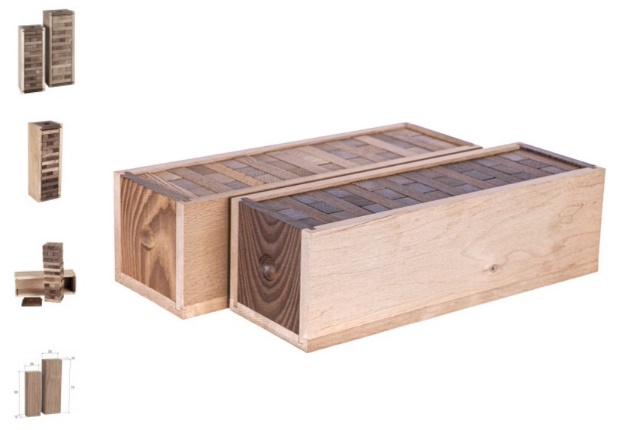 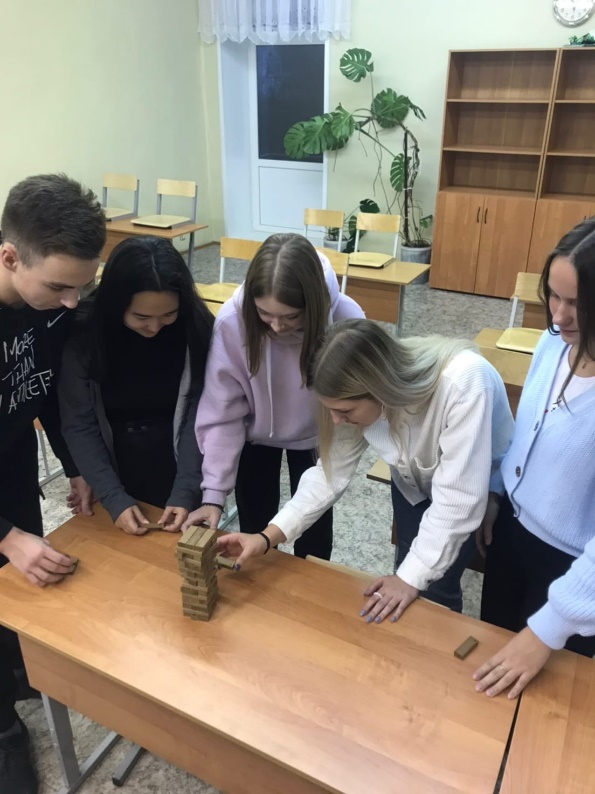 Правила игры (инструкция) Начало игры: строится башня на плоской, прочной поверхности. Каждый этаж представляет собой три брусочка, сложенные вплотную параллельно друг другу. Брусочки на каждом следующем этаже кладутся перпендикулярно брусочкам предыдущего этажа. В результате получается высокая 18-этажная башня. Игра: первым начинает игрок, который стоил башню. Он вытаскивает брусочек в любом месте башни (за исключением верхних двух), действуя только одной рукой, произносит номер вопроса, если отвечает верно, то тянет еще раз брусочек, если нет, то ставит брусочек на верхний этаж и пропускает ход. Игроки по очереди извлекают брусочки из любого этажа. Обвал всей башни означает конец игры, а игрок, у которого оказалось больше брусочков, следовательно, больше всех ответивший верно, признается победителем.ВыводыВ своей работе «Исследование качества воды в г. Снежногорске Мурманской области» мы проводили исследования по следующим направлениям: органолептический анализ (прозрачность, мутность, цветность и запах воды), исследование водородного показателя и электропроводности, определение жёсткости воды, а также проверяли воду на содержание железа, хлорид- и сульфат-ионов.Питьевая вода г. Снежногорска соответствует значения соответствует СанПиН 2.1.4.1074-01, однако наши исследования имеют незначительные расхождения с официальными источниками. Например, среднее значение рН на сайте 8,45, а у нас среднее значение около 7,65. Проведя все исследования по качеству воды, мы определили, что питьевая вода бесцветна, прозрачна, не имеет запаха. Имеет слабощелочную реакцию рН и низкую электропроводность, что говорит о низком содержании катионов и анионов, чистоте воды. При проверке на жесткость, вода оказалась очень мягкой, что имеет неблагоприятное воздействие на здоровье населения. Может вызвать ломкость костей, кариес, понизить общую сопротивляемость организма. Ионы железа Fe3+, хлорид и сульфат-ионы на момент исследования в воде не обнаружены. Цель исследования достигнута, задачи решены, гипотеза подтвердилась.Список литературы:ГОСТ 2761-84 Источники централизованного хозяйственно-питьевого водоснабжения. Гигиенические, технические требования и правила выбора.ГОСТ 3351-74. Вода питьевая. Методы определения вкуса, запаха, цветности и мутности.ГОСТ 24481-80 Вода питьевая. Отбор проб.ГОСТ 17.1.5.05-85 Охрана природы (ССОП). Гидросфера. Общие требования к отбору проб поверхностных и морских вод, льда и атмосферных осадковГОСТ Р 51232-98 Вода питьевая. Общие требования к организации и методам контроля качестваМельниченко П.И. Гигиена с основами экологии человека / Под ред. Мельниченко П.И. – М.: Гэотар-Медиа, 2011. – 752 с.Прохоров Н.А., Сенкевич В.Е. Проблема обеспечения населения России высококачественной питьевой водой//Химия в интересах устойчивого развития. – 1997. - №5. – с.423 – 427.СанПиН 2.1.4.1074-01 Питьевая вода. Гигиенические требования к качеству воды централизованных систем питьевого водоснабжения. Контроль качества. Гигиенические требования к обеспечению безопасности систем горячего водоснабжения.СанПиН 2.1.4.1110-02 Зоны санитарной охраны источников водоснабжения и водопроводов питьевого назначенияФедеральный закон "О водоснабжении и водоотведении" от 07.12.2011 N 416-ФЗ (последняя редакция)Федорович Н.Н., Федорович А.Н., Нагерняк М.Г., Сухачева А.И. МОНИТОРИНГ КАЧЕСТВА ПИТЬЕВОЙ ВОДЫ // Фундаментальные исследования. – 2013. – № 10-15. – С. 3423-3427.https://www.zato-a.ru/ - официальный сайт ЗАТО Александровск (https://www.zato-a.ru/social/zkh/svedeniya-o-kv/)ПРИЛОЖЕНИЕ 1Значение pHПРИЛОЖЕНИЕ 2Значение электропроводностиПРИЛОЖЕНИЕ 3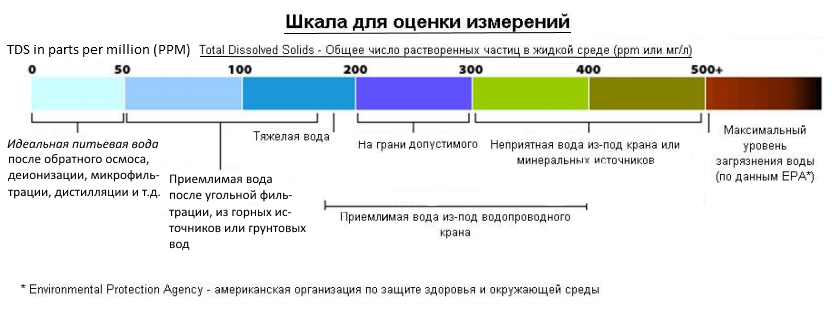 ПРИЛОЖЕНИЕ 4Визуальное определение приблизительной концентрации железа в исследуемом раствореПРИЛОЖЕНИЕ 5Раздел «Химия»Pеакция присоединения воды к некоторым веществам? (Гидратация)Какая связь образуется непосредственно в молекуле воды? (Ковалентная полярная)Какая связь образуется между молекулами воды? (Водородная)Как называется мера кислотности водных растворов? (Водородный показатель pH)Показатель, характеризующий уменьшение прозрачности воды в связи с наличием неорганических и органических тонкодисперсных взвесей, а также развитием планктонных организмов это… (Мутность)Как называются показатели цветности, запаха, мутности и привкуса? (Органолептические показатели)Кислота, которая не образуется при взаимодействии оксида с водой (Кремниевая)Вода - это универсальный… (Растворитель)Показатель качества воды, характеризующий интенсивность окраски воды и обусловленный содержанием окрашенных соединений; выражается в градусах платиново-кобальтовой шкалы. (Цветность) pH=8,45. Какая это среда? (Слабощелочная среда) Совокупность химических и физических свойств воды, связанных с содержанием в ней растворённых солей щёлочноземельных металлов, главным образом, кальция и магния (Жёсткость) Вода с большим содержанием растворенных солей щелочноземельных металлов является… (Жёсткой) Вода с малым содержанием растворенных солей щелочноземельных металлов является… (Мягкой) Процесс очистки жидкостей, заключающийся в испарении жидкости с последующей конденсацией пара. (Дистилляция) Простой и доступный способ очистки питьевой воды, который поможет избавиться от ионов кальция и магния, двухвалентного железа, сероводорода, опасных бактерий. (Кипячение) Метод очистки воды, который позволяет удалить нерастворимые соли железа, твердые примеси, песок, частицы ржавчины. (Отстаивание) Метод очистки воды, который заключается в нейтрализации нежелательных примесей путем их поглощения. (Адсорбация) Наиболее распространенный окислитель, который служит для обеззараживания воды. (Хлор) Мощный окислитель, дезинфицирующее средство широкого спектра действия, которое широко используется для дезинфекции воды в Европе. (Озон) Какие ещё существуют названия у воды? (Оксид водорода/гидроксид водорода) Молекула воды состоит из одного атома кислорода и двух атомов… (Водорода) Отложения минеральных твердых веществ на внутренних поверхностях водопроводов и емкостей, зачастую формируемые при нагревании воды, содержащей карбонаты или бикарбонаты кальция и магния. (Накипь) Жесткость воды, вызванная присутствием хлоридов и сульфатов кальция и магния, которые не осаждаются при кипячении. (Постоянная жесткость)Раздел «Физика» Твёрдое состояние воды. (Лёд) Какая температура кипения воды? (100°C) Вода в газообразном состоянии. (Пар) Вода обладает большой теплоёмкостью. Этот факт верный? (Верный) Сколько агрегатных состояний у воды? (Три)  Правда ли, что чистая вода обладает хорошей электропроводностью? (Неправда) Процесс, при котором воздух тесно контактирует с водой, путем распыления воды в воздухе, или пропуская пузырьки воздуха через воду. (Аэрация) Единица измерения объема жидкости. (Галлон) Процесс перехода воды из жидкого состояния в газообразное. (Испарение)Раздел «География» Наука, которая занимается изучением гидросферы. (Гидрология) Постоянный природный водоток, текущий в разработанном им углублении (русле) и питающийся за счёт поверхностных и подземных вод. (Река) Это естественный водоём, заполненное водой углубление или понижение земной поверхности. (Озеро) Самая полноводная река на Земле, протекает по Южной Америке. (Амазонка) Самая длинная река в России. (Лена) Самое большое озеро в мире. (Каспийское море) Самое большое море в мире. (Саргассово море) Самое глубокое озеро в мире. (Байкал) Падение воды с уступа высотой более одного метра и наклоном более 45°. (Водопад) Самый известный в мире водопад шириной 1200 м. (Ниагарский водопад) Замкнутый, непрерывный процесс перемещения воды, охватывающий все важнейшие оболочки Земли. (Круговорот воды) Водная оболочка Земли. (Гидросфера) Равенство между количеством воды, поступающим на поверхность Земли с осадками, и количеством воды, испаряющей с поверхности Мирового океана и суши, за одинаковый период времени. (Водный баланс) Назовите реку в Саратовской области, носящую имя хозяйки тайги. (Медведица) Кто без глаз, а слезами плачет? (Туча, облако, сосулька, свеча)Раздел «Биология» Какой злак растёт под слоем воды? (Рис). Какое животное способно выпить 250 литров сразу? (Верблюд) Назовите любителя зимнего плавания. (Морж) Эти водные млекопитающие двигаются при помощи хвоста, который в отличие от рыб совершает движения вверх-вниз? (Киты) Как кувшинка предсказывает дождь и показывает время? (Закрывает цветки перед дождем и к вечеру).  Детишки какого животного рождаются хвостом вперед, чтобы не утонуть в момент рождения? (Кита)  Как ласточки предсказывают дождь? (Перед дождем летают низко над землей, так как насекомые тоже опускаются вниз).БаллыИнтенсивность запахаХарактер проявления запаха0никакого запахаотсутствие ощутимого запахаIочень слабыйзапах, не замечаемый потребителем,но обнаруживаемый специалистомIIслабыйзапах, обнаруживаемый потребителем,если обратить на это вниманиеIIIзаметныйзапах, легко обнаруживаемый, может быть причиной того, что вода неприятна для питьяIVотчетливыйзапах, обращающий на себя внимание;может заставить воздержаться от питьяVочень сильныйзапах настолько сильный,что делает воду непригодной для питья№ пробыПроба водыЗначениеХарактер водыОбозначение№ 1Нефильтрованная вода, ул. Стеблина, д. 249 ppmОчень мягкаяИдеальная питьевая вода после обратного осмоса, деионизации, микрофильтрации, дистилляции и т.д.№ 2Фильтрованная вода, ул. Стеблина, д. 237 ppmОчень мягкаяИдеальная питьевая вода после обратного осмоса, деионизации, микрофильтрации, дистилляции и т.д.№ 3Нефильтрованная вода, ул. Октябрьская, д. 2647 ppmОчень мягкаяИдеальная питьевая вода после обратного осмоса, деионизации, микрофильтрации, дистилляции и т.д.№ 4Фильтрованная вода, ул. Октябрьская, д. 2634 ppmОчень мягкаяИдеальная питьевая вода после обратного осмоса, деионизации, микрофильтрации, дистилляции и т.д.Место взятие пробы водыОкрашивание при рассмотрении сбокуОкрашивание при рассмотрении сверху внизСодержание железа мг\лул. Стеблина, д. 2Едва заметное желтовато-розовоеОчень слабое желтовато-розовое0,1ул. Октябрьская, д. 26Едва заметное желтовато-розовоеОчень слабое желтовато-розовое0,1Адрес –г. Снежногорск,ул. Октябрьская,д. 26Адрес –г. Снежногорск,ул. Октябрьская,д. 26ДатаСредние показа-телиpHАдрес –г. Снежногорск,ул. Стеблина,д. 2Адрес –г. Снежногорск,ул. Стеблина,д. 2ДатаСредние показа-телиpHДолготаШиротаДатаСредние показа-телиpHДолготаШиротаДатаСредние показа-телиpH69.18916533.24027324.11.20207,6769.19225633.23041524.11.20207,6669.18916533.24027327.11.20207,6669.19225633.23041527.11.20207,6669.18916533.24027302.12.20207,6769.19225633.23041502.12.20207,6769.18916533.24027304.12.20207,6569.19225633.23041504.12.20207,6769.18916533.24027309.12.20207,6169.19225633.23041509.12.20207,6669.18916533.24027311.12.20207,5969.19225633.23041511.12.20207,6569.18916533.24027316.12.20207,6469.19225633.23041516.12.20207,6769.18916533.24027318.12.20207,6169.19225633.23041518.12.20207,5869.18916533.24027323.12.20207,6469.19225633.23041523.12.20207,6769.18916533.24027325.12.20207,6269.19225633.23041525.12.20207,6669.18916533.24027315.01.20217,6769.19225633.23041515.01.20217,6669.18916533.24027320.01.20217,6869.19225633.23041520.01.20217,6869.18916533.24027322.01.20217,6269.19225633.23041522.01.20217,6569.18916533.24027327.01.20217,6569.19225633.23041527.01.20217,6769.18916533.24027329.01.20217,6669.19225633.23041529.01.20217,6769.18916533.24027303.02.20217,6269.19225633.23041503.02.20217,6669.18916533.24027310.02.20217,6769.19225633.23041510.02.20217,6769.18916533.24027317.02.20217,6869.19225633.23041517.02.20217,6769.18916533.24027324.02.20217,6269.19225633.23041524.02.20217,6669.18916533.24027303.03.20217,6569.19225633.23041503.03.20217,6569.18916533.24027310.03.20217,6769.19225633.23041510.03.20217,6769.18916533.24027317.03.20217,6669.19225633.23041517.03.20217,6669.18916533.24027324.03.20217,6769.19225633.23041524.03.20217,6569.18916533.24027331.03.20217,6569.19225633.23041531.03.20217,6769.18916533.24027307.04.20217,6169.19225633.23041507.04.20217,6869.18916533.24027314.04.20217,5969.19225633.23041514.04.20217,6769.18916533.24027321.04.20217,6469.19225633.23041521.04.20217,6669.18916533.24027328.04.20217,6169.19225633.23041528.04.20217,6669.18916533.24027312.05.20217,6269.19225633.23041512.05.20217,6869.18916533.24027319.05.20217,6769.19225633.23041519.05.20217,6669.18916533.24027326.05.20217,6869.19225633.23041526.05.20217,65Адрес –г. Снежногорск,ул. Октябрьская,д. 26Адрес –г. Снежногорск,ул. Октябрьская,д. 26ДатаG, мСм/смАдрес –г. Снежногорск,ул. Стеблина,д. 2Адрес –г. Снежногорск,ул. Стеблина,д. 2ДатаG, мСм/смДолготаШиротаДатаG, мСм/смДолготаШиротаДатаG, мСм/см69.18916533.24027324.11.20200,0569.19225633.23041524.11.20200,0569.18916533.24027327.11.20200,0569.19225633.23041527.11.20200,0569.18916533.24027302.12.20200,0669.19225633.23041502.12.20200,0569.18916533.24027304.12.20200,0669.19225633.23041504.12.20200,0569.18916533.24027309.12.20200,0569.19225633.23041509.12.20200,0669.18916533.24027311.12.20200,0669.19225633.23041511.12.20200,0669.18916533.24027316.12.20200,0569.19225633.23041516.12.20200,0669.18916533.24027318.12.20200,0669.19225633.23041518.12.20200,0669.18916533.24027323.12.20200,0569.19225633.23041523.12.20200,0669.18916533.24027325.12.20200,0569.19225633.23041525.12.20200,0669.18916533.24027315.01.20210,0569.19225633.23041515.01.20210,0569.18916533.24027320.01.20210,0669.19225633.23041520.01.20210,0569.18916533.24027322.01.20210,0669.19225633.23041522.01.20210,0769.18916533.24027329.01.20210,0569.19225633.23041529.01.20210,0669.18916533.24027303.02.20210,0569.19225633.23041503.02.20210,0569.18916533.24027310.02.20210,0569.19225633.23041510.02.20210,0569.18916533.24027317.02.20210,0669.19225633.23041517.02.20210,0569.18916533.24027324.02.20210,0669.19225633.23041524.02.20210,0569.18916533.24027303.03.20210,0569.19225633.23041503.03.20210,0669.18916533.24027310.03.20210,0669.19225633.23041510.03.20210,0669.18916533.24027317.03.20210,0569.19225633.23041517.03.20210,0669.18916533.24027324.03.20210,0669.19225633.23041524.03.20210,0669.18916533.24027331.03.20210,0569.19225633.23041531.03.20210,0669.18916533.24027307.04.20210,0569.19225633.23041507.04.20210,0669.18916533.24027314.04.20210,0569.19225633.23041514.04.20210,0569.18916533.24027321.04.20210,0669.19225633.23041521.04.20210,0569.18916533.24027328.04.20210,0669.19225633.23041528.04.20210,0769.18916533.24027312.05.20210,0569.19225633.23041512.05.20210,0669.18916533.24027319.05.20210,0569.19225633.23041519.05.20210,0769.18916533.24027326.05.20210,0669.19225633.23041526.05.20210,06Окрашивание при рассмотрении сбокуОкрашивание при рассмотрении сверху внизСодержание мг\лОкрашивания нетОкрашивания нетМенее 0,05Едва заметное желтовато-розовоеОчень слабое желтовато-розовое0,1Очень слабое желтовато-розовоеСлабое желтовато-розовое0,25Слабое желтовато-розовоеСлабое желтовато-розовое0,5Светло-желтовато-розовоеЖелтовато-розовое1,0Сильное желтовато-розовоеЖелтовато-красное2,0Светло-желтовато-красноеЯрко-красноеБолее 2,0